Table of Contents:Section A: Introduction:A1:	A note to Head TeachersA2:	The law regarding health and safety policiesA3:	Health and safety policy statementSection B: Organisation:B1:	Employer responsibilitiesB2:	Headteacher responsibilities  B3:	Governors’ responsibilities      B4:	Staff responsibilitiesB5:	Site manager responsibilitiesB6:	Capital & Premises Development ManagerB7	GEN2 Property Services B8:	Safety RepresentativesB9:	Consultation with employeesB10:	Information, instruction and supervisionB11:	Competency for health and safety tasks and trainingB12:	MonitoringSection C: Arrangements:C1:	School activitiesC2:	VisitorsC3:	Fire and emergency proceduresC4:	FirefightingC5	Maintenance of fire precautionsC6:	Bomb alertsC7:	First aid arrangementsC8:	Information communication technologyC9:	Legal requirements for premisesC10:	Safe handling and use of substancesC11:	Inspection of premises, plant and equipmentC12:	Asbestos managementC13:	Legionella managementC14:	Liquid petroleum gas management (LPG)C15:	Oil fired boilers - heating oil storage and managementC16:	Radon managementC17:	List of risk assessments, policies and procedures to complement this policySection D: Useful contactsSection A – Introduction:A1 – A note to the Headteacher:Before you devise your school health and safety policy, please read the following information:1. The headteacher must keep the policy up to date to show how health and safety is managed within the school environment.2. The employer (the local authority, governing body or proprietor) is responsible for health and safety, though tasks may be delegated, the responsibility cannot.3. You should consult with staff and governors when devising the policy, and ensure that all staff have an opportunity to contribute, and so staff have an understanding of what it means for them. 4.  Some schools prefer to devise a short policy and cross reference to other documents held in school.5.  The policy must be signed and dated by the headteacher and chair of governors, the policy should also be reviewed at least annually or sooner if there is any reason to suspect it is no longer valid. 6.  As the policy is a management tool, it is likely to be one of the first documents you are asked to produce when visited by an HSE Inspector.A2 – The law regarding health and safety policies:A written health and safety policy is a statutory requirement where an employer employs five or more people. It must be consulted with the employees & recognised trade unions, and shown to an HSE Inspector or Kent County Council (KCC) auditor if requested.A robust safety policy demonstrates to staff, pupils and visitors that the organisation values their health, safety and welfare.The allocation of responsibilities and the recording of particular arrangements to implement the policy encourage a clear approach to the management of health and safety.For schools who are developing or revising their health and safety policy, this guidance and suggested detail can be presented to staff for consultation to add specific content, and staff can have adequate time to have an input into the policy contents. After any appropriate re-drafting, this can then be presented for approval to the school management team before final adoption by the governing body.  Therefore, writing the policy in consultation with all staff clarifies the arrangements made and helps give them ownership.This process also provides for information to be shared later with others such as visitors and contractors.The policy will then be reviewed annually in line with the cycle on the management plan but will be amended if new legislation/procedures etc. make this necessary.Kent County Council
Children, Young People and EducationHealth and Safety at Work Act 1974Health and Safety Policy StatementOfMonkton Church of England SchoolA3: Statement of intent:The headteacher and governors are committed to establishing and implementing arrangements that will:ensure staff and pupils are safeguarded when on school premises, or engaged in off-site activities (e.g. school trips, sports events etc.)ensure the premises for which they are responsible have safe access and egress for all staff, pupils and visitorsprovide adequate facilities and arrangements for welfareprovide and maintain safe plant and safe systems of work without risks to healthensure safe use, handling, storage and transport of articlesprovide suitable information, training, instruction and supervision to keep all staff, pupils and visitors safe.Signed:	Signed:Executive Headteacher	Chair of GovernorsDate:	Date:Section B – OrganisationB1: Employer responsibilitiesKCC as the employer has a statutory duty in respect of health and safety in community and voluntary controlled schools to ensure that premises and people are healthy and safe.The responsibility is devolved to the headteacher, who has day to day responsibility for staff,pupils and others as ‘officer in charge’ of the premises.The head teacher will ensure the overall implementation of this policy.B2: Headteacher responsibilities
to ensure this policy is reviewed annually or earlier if there are any changes in circumstancesto ensure that employee responsibilities regarding health and safety are included in their job descriptions and that it is adequately received and understoodto include health and safety issues in the school improvement plan, if necessaryto carry out regular health and safety inspections (at least three times a year) and take remedial action as appropriateto undertake risk assessments, record significant findings, and review annually or sooner if there is a change in circumstanceto receive and deal promptly with raised issues or complaints about unsafe premises, equipment or work practicesto liaise with KCC property and infrastructure support and/or the building maintenance consultants and/or with contractors to resolve property maintenance issuesto ensure that the requirements of any enforcement officer (e.g. HSE Inspector, Environmental Health Officer, Fire Liaison Officer, or Environmental Agency Inspector) are properly addressedto ensure that emergency evacuation procedures are in place and tested to ensure validityto ensure that adequate first aid provision is available and kept up to date at all timesto report health and safety issues to the governing body on a regular basisto monitor and review all health and safety policies and proceduresseek advice from other organisations or professionals, such as the Health and Safety    Executive, safety advisers etc. as and when necessary.N.B: Tasks can be delegated to other members of staff but ultimately the responsibility remains with the head teacher.B3: Governors’ responsibilities
•	responsibility for the health and safety of pupils lies with the governing body of the school, either as the employer of school staff or because it controls school premises (or both)•	the governing body will promote a strategic overview for health and safety•	the governing body will take all reasonable measures to ensure that the premises and equipment on site are safe and do not put the health or safety of staff, pupils or visitors at risk while they are on the premises•	the governing body of a community, voluntary controlled, community special and maintained nursery school must comply with any directions given by the LA concerning the health and safety of persons in school, or on school activities elsewhere•	the governing body will make adequate provision for maintenance of the school premises and equipment, either within the KCC ‘Class care’ scheme or within the school’s delegated budget•	the governing body will support and monitor health and safety within the school•	review and monitor the effectiveness of this policy•	the governing body can consider appointing a governor to co-ordinate health and safety from a strategic point of view.B4: Staff responsibilities
to read and fully co-operate with this policymust take reasonable care of their own health and safety and that of others who may be affected by their actionswill co-operate with their employer on health and safety matterswill not interfere with anything provided to safeguard their health and safety or that of othersreport practices, equipment or physical conditions that may be hazardous to their line manager and/or the appropriate member of staffhave a duty to report all health and safety concerns to the head teacher or their line manager.B5: Caretaker responsibilities 

The Caretaker holds responsibility for the day to day maintenance and other buildings / grounds issues. They will:
•	ensure that any work that has health and safety implications is prioritised•	report any concerns regarding unresolved hazards in school to the senior management team immediately•	ensure that all work under their control is undertaken in a safe manner•	carry out a daily check of the grounds and building to spot any disrepair or other hazards such as broken glass etc. in the play areas•	ensure that all cleaning staff are aware of safe working practices, especially regarding reporting of hazards, the use of hazardous substances and manual handling •        carry out a weekly test of the fire alarm•	ensure all contractors are ‘inducted’ and shown the relevant risk assessments, asbestos records and are made aware of any fragile roofs or other hazards in the areas where they will be working•	fully co-operate with health and safety arrangements during larger building projects.
B6: Gen2 Property ServicesThey will ensure that property matters for which the local authority as the employer has statutory responsibilities, (e.g. regular maintenance and testing of fixed electrical wiring or fixed gas appliances) are properly dealt with, (if necessary, by taking premises or fixed equipment out of use). The head teacher is responsible for liaising with Gen2, and/or the building consultants and/or with contractors from KCC preferred contractors list, to resolve property maintenance issues.B7: Safety RepresentativesSafety representatives of a recognised Trade Union have the following functions:represent employees generally and when you consult them about specific matters that will affect the health, safety and welfare of the employeesrepresent employees when Health and Safety Inspectors from HSE or Local Authorities consult theminvestigate accidents, near misses, and other potential hazards and dangerous occurrences in the workplaceinvestigate complaints made by an employee they represent about their health, safety or welfare in the workplacepresent the findings of investigations to the Headteacher inspect the workplacewith at least one other appointed representative, request in writing that you set up a health and safety committee and attend Health and Safety Committee and meetings as a representative of your employees.Alternative Consultation Arrangements:B8: Consultation with employeesIt is a legal requirement to consult with employees on health and safety issues.  A Safety Committee is where formal consultation with employees takes place, but individual and group staff meetings are also appropriate forums for communication on health and safety matters and concerns.Health and Safety is a standing item on all staff meeting agendas.B9: Information, Instruction and SupervisionUnder health and safety law it is a legal requirement to display or provide a leaflet version of theHealth and Safety Law poster.A copy of the Health and Safety Law Poster is located in the staff room.Supervision of young workers/trainees will be arranged/undertaken/monitored by the head teacher or other delegated key members of staffThe head teacher will supply adequate information, instruction and supervision for all staff, pupils and visitors to ensure their health and safety.B10: Competency for health and safety tasks and trainingThe Headteacher will ensure that all staff undertake induction training Training will be identified arranged and monitored by the head teacher and the governing bodyStaff are also responsible for identifying their own personal training needs and feeding this back to the headteacherTraining records will be easily accessible for audit purposes and will be kept up to date.B11: MonitoringThe head teacher will check working conditions and ensure that safe working practices are being followed.  Regular inspections will be undertaken of the school building and grounds three times a yearThe head teacher is responsible for investigating accidents although the accountability remains with the executive head teacherThe head teacher is responsible for investigating work-related sickness and absences, although the accountability remains with the executive head teacherThe executive head teacher is responsible and accountable for acting on investigation findings in order to prevent any reoccurrences.Section C – ArrangementsC1: School activities
The head teacher will ensure that risk assessments are undertakenThe significant findings of all risk assessments will be reported to the governing body and to all relevant staff, contractors, visitors and all of those who may be affectedAny actions that are required to remove or control risks will be approved by the head teacher or their delegated responsible personThe head teacher or delegated responsible person will check that the implemented actions remain effective, and that all risk assessments are reviewed on an annual basis or when the work activity changes, whichever is the soonest.C2: Visitors
All visitors shall be directed by clear signage to the reception and must report to reception, where appropriate arrangements for the signing in and out and identity badges will be provided.All visitors shall be made aware of the school’s fire arrangements in the event of a fireAll visitors shall be made aware of the school’s emergency procedures, including evacuation points.C3: Fire and emergency procedures
The headteacher is responsible for ensuring the fire risk assessment are undertaken, controls are implemented and that it is reviewed annually and kept up to dateEmergency exits, assembly points and assembly point instructions are clearly identified by safety signs and noticesInstructions to employees are posted at strategic points around the building Emergency evacuation will be practiced at least three times a year and records will be retainedRegular testing of fire alarms will occur weekly and will be carried out by the caretakerA record of these tests will be made by the caretaker and kept in the school office.C4: Fire fighting
Staff should only use fire extinguishers if trained in how to operate them safely.  If trained, they should only use the extinguisher if they feel confident to do so and not put themselves or others at undue risk. There should always be a clear escape available.  Ensure the alarm is raised before attempting to tackle a fire. All chemicals will be stored in accordance to the Control of Substances Hazardous to Health (COSHH) assessment. List of hazardous substances will be provided to a fire officer in the event of a fire. C5: Maintenance of fire equipment
The headteacher will ensure regular maintenance of:fire extinguishersfire alarmsfire doorsfire safety signs and identification of escape routesemergency lighting and other emergency equipment.C6: Bomb/suspect package alerts
Bomb alerts/ suspect packages will be dealt with in accordance with the school’s emergency planning arrangements. the headteacher is responsible for ensuring the bomb alert procedures are undertaken and implementedguidance on bombs/suspicious devices or packages will be circulated to staff annually. C7: First aid arrangements
the head teacher will ensure that there are an appropriate number of designated and trained first aiders in schoolthe head teacher will ensure that there are an appropriate number of first aid boxes, with basic instructions and locations clearly marked. A first aid risk assessment will be carried out by the head teacher to determine the above factorsthe school will follow the procedure for completion of incident / accident records            HS157, HS160, F2508all reportable incidents under the Reporting of Injuries, Diseases and Dangerous Occurrences Regulations 2013 (RIDDOR) will be reported to the HSE by the school. Advice should be sought if any doubt whether an incident is reportableparents will be invited to complete the consent form for medical treatment in accordance with school policy and DFE guidance.C8: Information Communication Technology
the headteacher will ensure that suitable arrangements are in place for the safe use of 	information communication technologyinformation communication technology will be installed safely, with due consideration given to ventilation for server rooms and computer suites and to hazards such as asbestos and working at heightwhere laptops are used, safe systems of work including charging and use of trolleys will be devised and implementedassessments for users of Display Screen Equipment (DSE) will be carried out in accordance with the Health and Safety (DSE) Regulations 1992 (as amended in 2002)the KCC guidance on interactive whiteboards will be followed. C9: Legal requirements for premises
the school will comply with the requirements of the Workplace (Health, Safety and Welfare) Regulations 1992 with regard to facilities for staff such as lighting, heating, ventilation, space, condition of floors and general welfare facilitiesthe school will comply with the arrangements of the Education (School Premises) Regulations 1999 with regard to school facilities such as washrooms for pupils and staff, medical accommodation and indoor temperatures.
C10: Safe handling and use of substances
the head teacher is responsible for identifying all substances which need an assessment under the Control of Substances Hazardous to Health (COSHH) Regulations 2002the head teacher or delegated responsible person will be responsible for undertakingCOSHH assessmentsthe head teacher will be responsible for ensuring that all relevant employees are informed about the presence of the COSHH assessmentsthe head teacher will be responsible for checking and ensuring they are satisfied that all new substances can be used safely before they are purchasing them.COSHH assessments will be reviewed on an annual basis or when the work activity changes, whichever is the soonest.C11: Inspection of premises, plant and equipment
the headteacher will arrange for formal inspections of the premises, plant and equipment to take place three times a year and draw up an effective maintenance and improvement programmeall identified maintenance will be implementedroutine checks may be undertaken by a combination of class teachers, governors, caretaking staff and the head teacher/deputy head using the example checklistsaccess to storerooms; boiler rooms; tank and plant rooms should also be checked, including checking for inappropriate storage of ladders and other equipment, in particular in and around intake cupboards where damaged asbestos is encountered, or damage is suspected procedures as laid down in the KCC asbestos policy will be followed.C12: Asbestos management
Property and Infrastructure Support will arrange for an asbestos management survey to be carried out every three years in line with KCC policy. The headteacher will ensure that the KCC asbestos management policy is followed. An asbestos docubox will be kept on reception and staff will ask all contractors to check the survey and sign to say that they are aware of where the asbestos is within the building. The headteacher or the designated responsible person will monitor areas where asbestos material is present, record significant findings and arrange for remedial works to be carried out if necessary.  All works undertaken will be updated in the asbestos survey on completion.C13: Legionella managementProperty and Infrastructure Support will arrange for a water hygiene risk assessment to be carried out every two years in line with statutory requirements. Such assessments will identify if there are areas where conditions exist which could support legionella bacteria growth and pose a risk to building occupants, the survey will also list any works required; and include details of future monitoring requirements that the school is responsible for. Therefore, all identified remedial works will be incorporated into the school’s maintenance programme.Monitoring of the water system is also a statutory requirement and the school will ensure this is undertaken. This will include taking temperature readings, recording these in the logbook and de-scaling spray outlets as necessary.C14: Liquid Petroleum Gas Management (LPG)
For information: Include in your policy if you have an LPG tank.The headteacher will ensure that there is an adequate risk assessment and emergency plan in place to cover all eventualities in an emergency situation and share this information with all relevant staff. Risk assessments will also be available from Calor or the supplying agent with regards to delivery of the gas. Reference to section three of the KCC Emergency Planning Guidance for Kent Schools is also relevant and it should be ensured the relevant people are familiar with it.
C15: Oil Fired BoilersHeating Oil Storage and ManagementFor information: Include in your policy if you have an outside storage tank for heating oil.The headteacher will ensure that there is an adequate risk assessment and spillage action plan in place to cover all eventualities in the event that the tank or bund fails or there is a release of heating oil during the delivery process, which causes heating oil to pollute the surrounding area or surface water drains and to share this information with all relevant staff. Measures should also be put into place to inform the relevant local authority and the Environment Agency.C16: Radon management
For information: Include in your policy if applicable to your school.The Headteacher has a duty to safeguard the health & safety of themselves, staff and pupils so far as reasonably practicable.  Monitoring of radon will be carried out in accordance with KCC and Health Protection Agency guidance.C17: List of risk assessments, policies and procedures to complement this policy add or delete list as applicable to your schoolasbestos managementbomb alertscontrol of chemicals hazardous to health (COSHH)display screen equipment (DSE)drugs and alcoholelectricity at work including portable appliance testingemergency planningfire – including responsibilities of the fire wardensfirst aid requirementsinfection controllegionellalone workingmanaging contractorsmanual handlingoff-site visitspedestrian and people movementplayground supervisionschool eventsschool facilities (swimming pools)slips, trips and fallsstress managementviolence and aggressionworking at height.E1: Useful contactsKent County Council Health and Safety UnitEmail: healthandsafety@kent.gov.ukHealth and Safety Advice Line: Tel: 03000 418456 Location: Room 1.04 Sessions House, Maidstone, ME14 1XQOutdoor Education UnitTel:  03000 410901 Email:Outdoor.Education@theeducationpeople.orgLocation: The Swattenden Outdoor Centre, Swattenden Lane,Cranbrook, TN17 3PSInsurance and Risk ManagementLee Manser - Insurance Manager.Tel: 03000416428, Email:  lee.manser@kent.gov.uk Location: Room 2.53 Sessions House. Maidstone. ME14 1XQStaff Care ServicesOccupational Health, Mediation Services, and Support Line.  Tel:  03000 411411 Email:  occupational.health@kent.gov.uk Location: Park House, 110-112 Mill Street, East Malling, ME19 6BUClasscareEmail:  classcare.enquiries@kent.gov.uk	Location: Room 1.44, Sessions House, County Hall, Maidstone, Kent, ME14 1XQHealth and Safety ExecutiveLocation: International House, Dover Place, Ashford, TN24 1HUKent Fire & Rescue Service The GodlandsStraw Mill HillTovilMaidstoneME15 6XBTel: 01622 692 121   RIDDOR Incident Contact CentreWebsite:  www.riddor.gov.uk.	  Tel: 0845 345 0055 (For reporting fatal/ specified, and major incidents only) Online reporting: https://www.hse.gov.uk/riddor/report.htm Employment Medical Advisory Service (EMAS)The Executive’s Employment Medical Advisory Service (EMAS).Tel: 02089 958503Location: PO Box 3087, London W4 4ZP

Association for Physical Education.Tel: 01905 855584, Email:  enquiries@afpe.org.uk	Website: http://www.afpe.org.uk/ Location: 117 Bredon, University of Worcester, Henwick Grove, Worcester. WR2 6AJSustainability & Climate Change TeamDeborah Kapaj – Sustainable Estates Programme ManagerTel: 03000 410237Location: 2nd Floor, Invicta House, County Hall, Maidstone. ME14 1XXNames of Trade Union Representatives:There are no representatives at this school however the staff are members of the following unions: NAHT,NUT,GMBContact details:Name of Employee Representative:There are no representatives at this school however the staff are members of the following unions: NAHT,NUT,GMBContact details: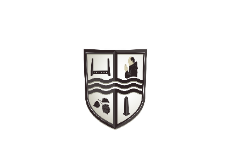 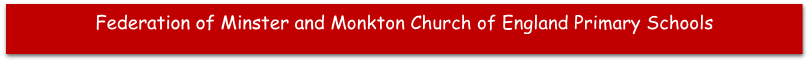 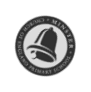 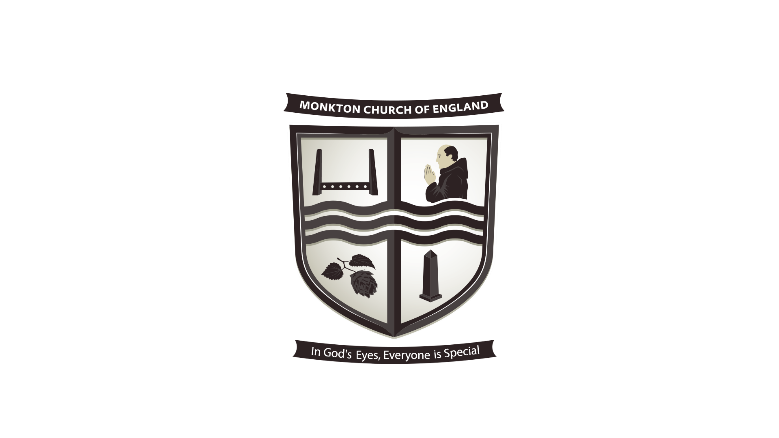 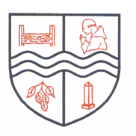 